МИНИСТЕРСТВО НАУКИ И ВЫСШЕГО ОБРАЗОВАНИЯ РОССИЙСКОЙ ФЕДЕРАЦИИфедеральное государственное бюджетное образовательное учреждение высшего образования«КУЗБАССКИЙ ГОСУДАРСТВЕННЫЙ ТЕХНИЧЕСКИЙ УНИВЕРСИТЕТ ИМЕНИ Т.Ф.ГОРБАЧЕВА»Филиал КузГТУ в г. Белово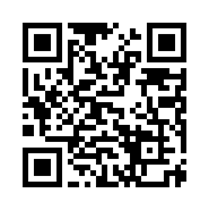 УТВЕРЖДАЮЗаместитель директора по учебной работе, совмещающая должность директора филиала Долганова Ж.А.«16» апреля 2024 г.Рабочая программа дисциплиныМедико-биологические основы безопасностиНаправление подготовки 20.03.01 «Техносферная безопасность»Профиль 01 «Безопасность технологических процессов и производств»Присваиваемая квалификация«Бакалавр» Форма обученияочно-заочнаягод набора 2024Белово 2024Рабочую программу составил: д.б.н., профессор Л.И. ЗаконноваРабочая программа обсуждена на заседании кафедры «Горного дела и техносферной безопасности»Протокол № 9 от «13» апреля 2024 г.Заведующий кафедрой: Белов В.Ф.Согласовано учебно-методической комиссией по специальности 20.03.01 «Техносферная безопасность» Протокол № 8 от «16» апреля 2024 г.Председатель комиссии: Аксененко В.В.1. Перечень планируемых результатов обучения по дисциплине "Медико-биологические основы безопасности", соотнесенных с планируемыми результатами освоения образовательной программыОсвоение дисциплины направлено на формирование: универсальных компетенций:УК-8 - Способен создавать и поддерживать в повседневной жизни и в профессиональной деятельности безопасные условия жизнедеятельности для сохранения природной среды, обеспечения устойчивого развития общества, в том числе при угрозе и возникновении чрезвычайных ситуаций и военных конфликтов.УК-11 - Способен формировать нетерпимое отношение к проявлениям экстремизма, терроризма, коррупционному поведению и противодействовать им в профессиональной деятельности.общепрофессиональных компетенций:ОПК-2 - Способен обеспечивать безопасность человека и сохранение окружающей среды, основываясь на принципах культуры безопасности и концепции рискориентированного мышления.ОПК-3 - Способен осуществлять профессиональную деятельность с учетом государственных требований в области обеспечения безопасности.Результаты обучения по дисциплине определяются индикаторами достижения компетенцийИндикатор(ы) достижения:Ориентируется в основных способах обеспечения безопасных условий жизнедеятельности в профессиональной деятельности и в повседневной жизни.Собирает, обрабатывает и передает информацию по вопросам обеспечения безопасности.Использует знания об источниках и характеристиках вредных и опасных факторах производственной среды и трудового процесса для оценки риска повреждения здоровья человека.Применяет нормативно-правовые акты, где представлены классификации и нормируемые параметры ВПФ.Результаты обучения по дисциплине:Знать: существующие вредные и опасные производственные факторы современных производств и негативные факторы быта; законодательство Российской федерации в области Охраны труда; опасности в среде обитания; нормативно-правовые акты, где представлены классификации и нормируемые параметры ВПФ;Уметь: создавать в повседневной жизни и в профессиональной деятельности безопасные условия жизнедеятельности; критически воспринимать, анализировать и оценивать информацию в области безопасности и сохранения окружающей среды; проводить измерения уровней опасностей в среде обитания, обрабатывать полученные результаты, составлять прогнозы возможного развития ситуации; определять нормативные уровни допустимых негативных воздействий на человека и окружающую среду;Владеть: культурой безопасности и риск ориентированным мышлением, с приоритетным рассмотрением вопросов безопасности и сохранения окружающей среды; навыками обработки информации по вопросам обеспечения безопасности; методиками измерений уровней опасностей в среде обитания; навыками работы с нормативно-правовыми актами при определении нормативных уровней допустимых негативных воздействий на человека и окружающую среду.Место дисциплины "Медико-биологические основы безопасности" в структуре ОПОП бакалавриатаДля освоения дисциплины необходимы компетенции (знания умения, навыки и (или) опыт профессиональной деятельности), сформированные в рамках изучения следующих дисциплин: «Безопасность жизнедеятельности», «Физика», «Химия», «Экология». Дисциплина «Медико-биологические основы безопасности» входит в Блок 1 « Дисциплины (модули)» ОПОП.Целью освоения дисциплины «Медико-биологические основы безопасности» является формирование у обучающихся знаний в области взаимодействия организма человека с вредными и опасными факторами окружающей среды, о медико-биологических последствиях их воздействия на людей.3. Объем дисциплины "Медико-биологические основы безопасности" в зачетных единицах с указанием количества академических часов, выделенных на контактную работу обучающихся с преподавателем (по видам занятий) и на самостоятельную работу обучающихсяОбщая трудоемкость дисциплины "Медико-биологические основы безопасности" составляет 3 зачетных единицы, 108 часов.Содержание дисциплины "Медико-биологические основы безопасности", структурированное по разделам (темам)Лекционные занятияЛабораторные занятияСамостоятельная работа студента и перечень учебно-методического обеспечения для самостоятельной работы обучающихся по дисциплинеФонд оценочных средств для проведения промежуточной аттестации обучающихся по дисциплине "Медико-биологические основы безопасности", структурированное по разделам (темам)Паспорт фонда оценочных средств5.2. Типовые контрольные задания или иные материалыТекущий контроль успеваемости и промежуточная аттестация обучающихся могут проводиться как при непосредственном взаимодействии педагогического работника с обучающимися, так и с использованием ресурсов ЭИОС филиала КузГТУ, в том числе синхронного и  (или) асинхронного взаимодействия посредством сети «Интернет».5.2.1.Оценочные средства при текущем контролеТекущий контроль по дисциплине «Медико-биологические основы безопасности» будет заключаться в оформлении отчетов по лабораторным работам и проверочной контрольной работы.Требования к отчёту по лабораторным работам.Отчёт представляется в бумажном виде. Отчет будет принят при условии раскрытия всех  разделов. Он должен содержать:Название темы.Цель.Приборы и оборудование.4.Ход работы.5. ВыводКритерии оценивания:100 баллов – при раскрытии всех разделов в полном объеме0 – 99 баллов – при  раскрытии не всех разделов, либо при оформлении разделов в неполном объеме.Проверочная контрольная работаПри оформлении проверочных контрольных работ необходимо соблюдать следующие правила:Работа должна быть результатом изучения рекомендованной литературы. При чтении ее необходимо делать выписки, записи с указанием источника. Недопустимо механическое переписывание материала. Выполнение работы должно стать результатом осмысления студентом данной темы, нести элемент творчества.Отвечать на теоретические вопросы контрольных заданий следует точно и лаконично. Реферативное описание ответов на поставленные вопросы может иллюстрироваться рисунками, схемами и конкретными примерами.При ответе на каждый вопрос заданий следует по тексту ответа делать ссылки на литературные источники, а в конце работы привести список использованной литературы.Проверочная контрольная работа должна быть датирована, подписана и представлена в университет до начала экзаменационной сессии на проверку. Если контрольная работа не рекомендована к собеседованию, ее нужно выполнить повторно в соответствии с указаниями преподавателя и представить на проверку вместе с незачтенной работой.Зачет по проверочной контрольной работе осуществляется только после собеседования преподавателя со студентом. Без выполненной проверочной контрольной работы студенты к сдаче зачета по дисциплине не допускаются.Критерии оценивания:100 баллов – при выполнении всех пунктов в оформлении в полном объеме0 – 99 баллов – при выполнении не всех пунктов в оформлении в полном объеме.5.2.2. Оценочные средства при промежуточной аттестацииПромежуточная аттестация обучающихся по дисциплине «Медико-биологические основы безопасности» проводится в соответствии с ОПОП и является обязательной.Формой промежуточной аттестации  является зачет, в процессе которого определяется сформированность обозначенных в рабочей программе компетенции. Инструментом измерения сформированности компетенций является утверждённые отчеты по лабораторным  работам и выполненные проверочные контрольные работы.В случае наличия учебной задолженности, обучающийся самостоятельно выполняет лабораторные задания и оформляет по ним отчеты.Примерный перечень вопросов на зачет по дисциплине «Медико-биологические основы безопасности»Классификация вредных производственных факторов.Нормирование производственного микроклимата.Какие профессиональные заболевания формируются под действием  неблагоприятного микроклимата?4.Назовите  и охарактеризуйте виды производственного микроклимата. Опишите механизмы терморегуляции.5.Дайте понятие производственный шум. Назовите источники шума, биологическое действие и профессиональные заболевания формирующиеся под действием шума.6.Нормирование и классификация шума.7.Назовите источники инфразвука на производстве. Опишите действие инфразвука на организм человека. Нормирование и классификация  инфразвука.8.Назовите источники ультразвука на производстве. Опишите действие ультразвука на организм человека. Нормирование и классификация  ультразвука.9.Классификация производственной вибрации.  Действие локальной вибрации на организм человека.10.Классификация производственной вибрации.  Действие общей вибрации на организм человека.Оценивание на зачете по дисциплине (модулю)5.2.3. Методические материалы, определяющие процедуры оценивания знаний, умений, навыков и (или) опыта деятельности, характеризующие этапы формирования компетенцийПри проведении текущего контроля по лабораторным занятии обучающиеся представляют отчет по лабораторной работе преподавателю. Преподаватель анализирует содержание отчетов и умение анализировать полученные результаты.Формой промежуточной аттестации являются зачет, при получении которых учитываются утверждённые отчеты по лабораторным работам, выполненные контрольные работы а также правильные ответы на вопросы зачета.До зачета  допускается обучающийся, который не имеет задолженности по текущей аттестации.6. Перечень основной и дополнительной учебной литературы, необходимой для освоения дисциплины "Медико-биологические основы безопасности". Основная литератураГоршенина, Е. Л. Медико-биологические основы безопасности : учебное пособие / Е. Л. Горшенина. — Оренбург : ОГУ, 2017. — 183 с. — ISBN 978-5-7410-1726-5. — Текст : электронный // Лань : электронно-библиотечная система. — URL: https://e.lanbook.com/book/160050. — Режим доступа: для авториз. пользователей.Занько, Н. Г. Безопасность жизнедеятельности : учебник / Н. Г. Занько, К. Р. Малаян, О. Н. Русак. — 17-е изд., стер. — Санкт-Петербург : Лань, 2022. — 704 с. — ISBN 978-5-8114-0284-7. — Текст : электронный // Лань : электронно-библиотечная система. — URL: https://e.lanbook.com/book/209837. — Режим доступа: для авториз. пользователей. Занько, Н.Г. Медико-биологические основы безопасности: учебник для студентов учреждений высшего проф. образования / Н.Г. Занько, В.М. Ретнев. – 4-е изд., перераб. и доп. – М.: Академия, 2013. – 256 с. – Текст: непосредственный.Дополнительная литератураБердникова, Л. Н. Медико-биологические основы безопасности жизнедеятельности : учебное пособие / Л. Н. Бердникова. — Красноярск : КрасГАУ, 2019. — 205 с. — Текст : электронный // Лань : электронно-библиотечная система. — URL: https://e.lanbook.com/book/149591. — Режим доступа: для авториз. пользователей.Кривошеин, Д. А. Безопасность жизнедеятельности : учебное пособие для вузов / Д. А. Кривошеин, В. П. Дмитренко, Н. В. Горькова. — 2-е изд., стер. — Санкт-Петербург : Лань, 2021. — 340 с. — ISBN 978-5-8114-8226-9. — Текст : электронный // Лань : электронно-библиотечная система. — URL: https://e.lanbook.com/book/173146. — Режим доступа: для авториз. пользователей.Сычев, Ю.Н. Безопасность жизнедеятельности в чрезвычайных ситуациях: учебное пособие / Ю.Н. Сычев. – М.: Финансы и статистика, 2014. – 224 с. – Текст: непосредственный.Феоктистова, Т.Г. Производственная санитария и гигиена труда: учебное пособие /  Т.Г. Феоктистова, О.Г. Феоктистова, Т.В. Наумова. – М.: Инфра-М, 2017. – 382 с. – Текст: непосредственный. Глебова, Е.В. Производственная санитария и гигиена труда: учебник для студентов учреждений высшего образования / Е.В. Глебова. – М.: Академия, 2014. – 352 с. – Текст: непосредственный.Основы медицинских знаний: учебное пособие / Р.И. Айзман, В.Г. Бубнов, В.Б. Рубанович, М.А. Суботялов. – 2- изд., доп. и перераб. – Новосибирск: АРТА, 2013. – 224 с. – Текст: непосредственный.Безопасность жизнедеятельности: учебное пособие / сост.: Н. С. Михайлова, С. Н. Ливинская, Г. В. Иванов ; ФГБОУ ВПО «Кузбас. гос. техн. ун-т им. Т. Ф. Горбачева», Каф. аэрологии, охраны труда и природы. – Кемерово : КузГТУ, 2012. – 193 с. – URL: http://library.kuzstu.ru/meto.php?n=90597&type=utchposob:common. – Текст : электронный.6.3. Профессиональные базы данных и информационные справочные системыЭлектронная библиотека КузГТУ https://elib.kuzstu.ru/Электронная библиотечная система «Лань» http://e.lanbook.comЭлектронная библиотечная система «Юрайт» https://urait.ru/7. Перечень ресурсов информационно-телекоммуникационной сети «Интернет»Официальный сайт Кузбасского государственного технического университета имени Т.Ф. Горбачева. Режим доступа: https://kuzstu.ru/.Официальный сайт филиала КузГТУ в г. Белово. Режим доступа:  http://belovokyzgty.ru/.Электронная информационно-образовательная среда филиала КузГТУ в г. Белово.  Режим доступа:  http://eоs.belovokyzgty.ru/Научная электронная библиотека eLIBRARY.RU https://elibrary.ru/defaultx.asp? 8. Методические указания для обучающихся по освоению дисциплины "Медико-биологические основы безопасности"Основной учебной работой обучающегося является самостоятельная работа в течение всего срока обучения. Начинать изучение дисциплины необходимо с ознакомления со знаниями, умениями, навыками и (или) опыта деятельности, приобретаемыми в процессе изучения дисциплины (модуля). Далее необходимо проработать источники литературы. Все неясные вопросы по дисциплине обучающийся может разрешить на консультациях, проводимых по расписанию. Параллельно следует приступить к выполнению лабораторных работ после того, как содержание отчетов и последовательность их выполнения будут рассмотрены в рамках практических занятий. Перед промежуточной аттестацией обучающийся должен сопоставить приобретенные знания, умения, навыки и (или) опыт деятельности с заявленными и, в случае необходимости, еще раз изучить литературные источники и (или) обратиться к преподавателю за консультациями.9. Перечень информационных технологий, используемых при осуществлении образовательного процесса по дисциплине "Медико-биологические основы безопасности", включая перечень программного обеспечения и информационных справочных системДля изучения дисциплины может использоваться следующее программное обеспечение:Libre OfficeMozilla FirefoxGoogle ChromeOpera7-zipMicrosoft WindowsДоктор ВебСпутник10. Описание материально-технической базы, необходимой для осуществления образовательного процесса по дисциплине "Медико-биологические основы безопасности"Для осуществления образовательного процесса предусмотрена следующая материально-техническая база:1. Учебная аудитория № 105 для проведения занятий лекционного типа, занятий семинарского типа, групповых и индивидуальных консультаций, текущего контроля и промежуточной аттестации, оснащенная: - посадочные места – 24;- рабочее место преподавателя;- магнитно-маркерная доска;- переносной ноутбук Lenovo B590 15.6 дюймовый экран, 2.2 ГГц тактовая частота, 4 Гб ОЗУ, 512 Мб видеопамять Проектор с максимальным разрешением 1024х768;- учебно-информационные стенды; - комплект контрольного оборудования «Безопасность жизнедеятельности и экология» БЖЭ-4; комплект учебных видеофильмов; - программное обеспечение: операционная система Microsoft Windows7, пакеты программных продуктов Office 2007 и 2010; - общая локальная компьютерная сеть Интернет;2. Специальное помещение № 219 (научно-техническая библиотека), компьютерный класс № 207 для самостоятельной работы обучающихся, оснащенные компьютерной техникой с подключением к сети «Интернет» и доступом в электронную информационно-образовательную среду филиала11. Иные сведения и (или) материалыУчебная работа проводится с использованием как традиционных, так и современных интерактивных технологий.Форма обученияФорма обученияКоличество часовКоличество часовКоличество часовФорма обученияФорма обученияОФЗФОЗФКурс 3/Семестр 5Курс 3/Семестр 5Всего часовВсего часов108Контактная работа обучающихся с преподавателем (по видам учебных занятий):Контактная работа обучающихся с преподавателем (по видам учебных занятий):Аудиторная работаАудиторная работаЛекцииЛекции6Лабораторные занятияЛабораторные занятия6Практические занятияПрактические занятияВнеаудиторная работаИндивидуальная работа с преподавателем:Консультация и иные виды учебной деятельностиСамостоятельная работа96Форма промежуточной аттестациизачетРаздел дисциплины, темы лекций и их содержаниеТрудоемкость в часахТрудоемкость в часахТрудоемкость в часахРаздел дисциплины, темы лекций и их содержаниеОФЗФОЗФ1.Введение и  основные понятия дисциплины «Медико-биологические основы безопасности».0,52. Производственные яды, гигиеническая характеристика, действие на организм работника.0,53. Гигиеническая характеристика производственной пыли.14. Метеорологические условия на производстве.15. Производственное освещение.16. Гигиеническая характеристика производственной вибрации17. Шум на производстве, характеристика, действие на организм человека.1Итого6Наименование работыТрудоемкость в часахТрудоемкость в часахТрудоемкость в часахНаименование работыОФЗФОЗФ1. Методы исследования концентрации вредных веществ  в атмосферном воздухе  и  в воздухе производственных помещений.22. Способы оказания первой помощи.23. Расчет звукоизоляции в производственных помещениях.2Итого 6Вид СРСТрудоемкость в часахТрудоемкость в часахТрудоемкость в часахВид СРСОФЗФОЗФ1. Изучение разделов дисциплины предусмотренных лекционными и лабораторными занятиями с использованием рекомендуемой учебной литературы.622. Оформление отчетов по лабораторным работам.163. Выполнение проверочной контрольной работы.18Итого96Форма текущего контроля знаний, умений, навыков, необходимых для формирования соответствующей компетенцииКомпетенции, формируемые в результате освоения дисциплины (модуля)Индикатор(ы) достижениякомпетенцииРезультаты обучения по дисциплине(модуля)УровеньОпрос по контрольным вопросам, оформление и защита отчетов по лабораторным работам.ОПК-2Использует знания об источниках и характеристиках вредных и опасных факторах производственной среды и трудового процесса для оценки риска повреждения здоровья человека.Знать: опасности в среде обитания; Уметь: проводить измерения уровней опасностей в среде обитания, обрабатывать полученные результаты, составлять прогнозы возможного развития ситуации; Владеть: методиками измерений уровней опасностей в среде обитания; Высокий или среднийОпрос по контрольным вопросам, оформление и защита отчетов по лабораторным работам.ОПК-3Применяет нормативно-правовые акты, где представлены классификации и нормируемые параметры ВПФ.Знать: нормативно-правовые акты, где представлены классификации и нормируемые параметры ВПФ;Уметь: определять нормативные уровни допустимых негативных воздействий на человека и окружающую среду;Владеть: навыками работы с нормативно-правовыми актами при определении нормативных уровней допустимых негативных воздействий на человека и окружающую среду.Высокий или среднийУК-11Собирает, обрабатывает и передает информацию по вопросам обеспечения безопасности.Знать: законодательство Российской федерации в области Охраны труда; Уметь: критически воспринимать, анализировать и оценивать информацию в области безопасности и сохранения окружающей среды; Владеть: навыками обработки информации по вопросам обеспечения безопасности; УК-8Ориентируется в основных способах обеспечения безопасных условий жизнедеятельности в профессиональной деятельности и в повседневной жизни.Знать: существующие вредные и опасные производственные факторы современных производств и негативные факторы быта; Уметь: создавать в повседневной жизни и в профессиональной деятельности безопасные условия жизнедеятельности; Владеть: культурой безопасности и риск ориентированным мышлением, с приоритетным рассмотрением вопросов безопасности и сохранения окружающей среды;.Высокий уровень достижения компетенции - компетенция сформирована, рекомендованные оценки: отлично, хорошо, зачтено.Средний уровень достижения компетенции - компетенция сформирована, рекомендованные оценки: хорошо, удовлетворительно, зачтено.Низкий уровень достижения компетенции - компетенция не сформирована, оценивается неудовлетворительно или не зачтено.Высокий уровень достижения компетенции - компетенция сформирована, рекомендованные оценки: отлично, хорошо, зачтено.Средний уровень достижения компетенции - компетенция сформирована, рекомендованные оценки: хорошо, удовлетворительно, зачтено.Низкий уровень достижения компетенции - компетенция не сформирована, оценивается неудовлетворительно или не зачтено.Высокий уровень достижения компетенции - компетенция сформирована, рекомендованные оценки: отлично, хорошо, зачтено.Средний уровень достижения компетенции - компетенция сформирована, рекомендованные оценки: хорошо, удовлетворительно, зачтено.Низкий уровень достижения компетенции - компетенция не сформирована, оценивается неудовлетворительно или не зачтено.Высокий уровень достижения компетенции - компетенция сформирована, рекомендованные оценки: отлично, хорошо, зачтено.Средний уровень достижения компетенции - компетенция сформирована, рекомендованные оценки: хорошо, удовлетворительно, зачтено.Низкий уровень достижения компетенции - компетенция не сформирована, оценивается неудовлетворительно или не зачтено.Высокий уровень достижения компетенции - компетенция сформирована, рекомендованные оценки: отлично, хорошо, зачтено.Средний уровень достижения компетенции - компетенция сформирована, рекомендованные оценки: хорошо, удовлетворительно, зачтено.Низкий уровень достижения компетенции - компетенция не сформирована, оценивается неудовлетворительно или не зачтено.Количество баллов0-99 баллов100 балловШкала оцениванияНе зачтеноЗачтеноКоличество баллов0-99 баллов100 балловШкала оцениванияНе зачтеноЗачтеноБаллыОценкаТребования к знаниям   50...100  «зачтено»Оценка «зачтено» выставляется за ответ на зачетный вопрос, а также при наличии аналогичной оценки за каждую единицу текущего контроля, отчетов по лабораторным работам и выполненную и зачтенную проверочную контрольную работу.В отчетах по лабораторным работам должны отсутствовать ошибки.    0...49«не зачтено»Оценка «не зачтено» выставляется, если обучающийся не знает значительной части материала, допускает существенные ошибки, неуверенно, с большими затруднениями выполняет лабораторные работы. В отчете по лабораторным работам заданиям присутствуют ошибки.